PROGRAM GRADSKE SMOTRE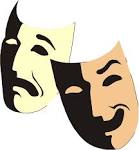 Dramsko-scensko stvaralaštvoa) Pojedinačni scenski nastupi1. Osnovna škola Banova Jaruga, Banova Jaruga	Kazivanje poezije	Ivan Minatti: Nekoga moraš voljeti	Izvodi: Bernarda Krolo, 8. razred	Voditeljica: Sanja Feltrin	Trajanje: 2 minute2. Osnovna škola Mate Lovraka, KutinaKazivanje poezijeTone Pavček: Jednostavne riječiIzvodi: Dragana Todorović, 7. razredVoditeljica: Sanja Horvat-SokolTrajanje: 1 minuta3. Osnovna škola Zvonimira Franka, Kutina	Kazivanje poezije	Igor Novosel: Lažna dojava	Izvodi: Borna Lončarević, 6. razred	Voditeljica: Melita Lenička	Trajanje: 1 minuta4. Osnovna škola Mate Lovraka, KutinaKazivanje poezijeStjepan Lice: Čuvanje tajneIzvodi: Klara Krnjić, 6. razredVoditeljica: Marija RoškoTrajanje: 1 minuta5. Osnovna škola Banova Jaruga, Banova Jaruga	Monolog	Silvija Šesto Stipančić: Pa, to je ljubav!	Izvodi: Petra Sopić, 8. razred	Voditeljica: Sandra Neralić	Trajanje: 4 minuteb) Skupni scenski nastupi1. Osnovna škola Banova Jaruga, Banova Jaruga	Scenska igra (neobjavljen, vlastiti tekst)	Sanja Rašo Čar i Ljubica Rašo Belši: Nebeska košarka	Izvode:	Ivan Lacko, Marko Gradinac, Toni Jauševac, Antonio Rubala –            učenici 2. razreda; David Knežević, Dorian Dravinac, Klaudija  	Klaus, Ivana Buneta – učenici 4. razreda	Voditeljica: Sanja Rašo Čar	Trajanje: 7 minuta2. Osnova škola Vladimira Vidrića, Kutina	Igrokaz   (neobjavljen, vlastiti tekst)	Diana Kajganić: 2020. 	Izvode:	Dora Brozović – učenica 5. razreda; Filip Bolješić, Patrik Pezić, Sven           Sobota,   Katja Bučar, Antonija Brezak, Martina Relić, Ivana          Batković, Lorena Starčević – učenici 7. razreda; Lucija Mišljen         - učenica 8. razreda.	Voditeljica: Diana Kajganić	Trajanje: 7 minuta3. Osnovna škola Mate Lovraka, KutinaDramsko-scenska igraH. C. Andersen: Adaptacija bajke Ružno pačeIzvode: Antun Jerković, Matea Pezić, Lana Šmit – učenici 5. razreda; Dora Šarčević, Zdenko Maračić – učenici 6. razreda; Josipa Klobučar, Marko Kolenc – učenici 7. razreda; Ana Perošević, Tatjana Krga, Ariana Šmit – učenice 8. razredaVoditeljica: Marija RoškoTrajanje: 10 minuta